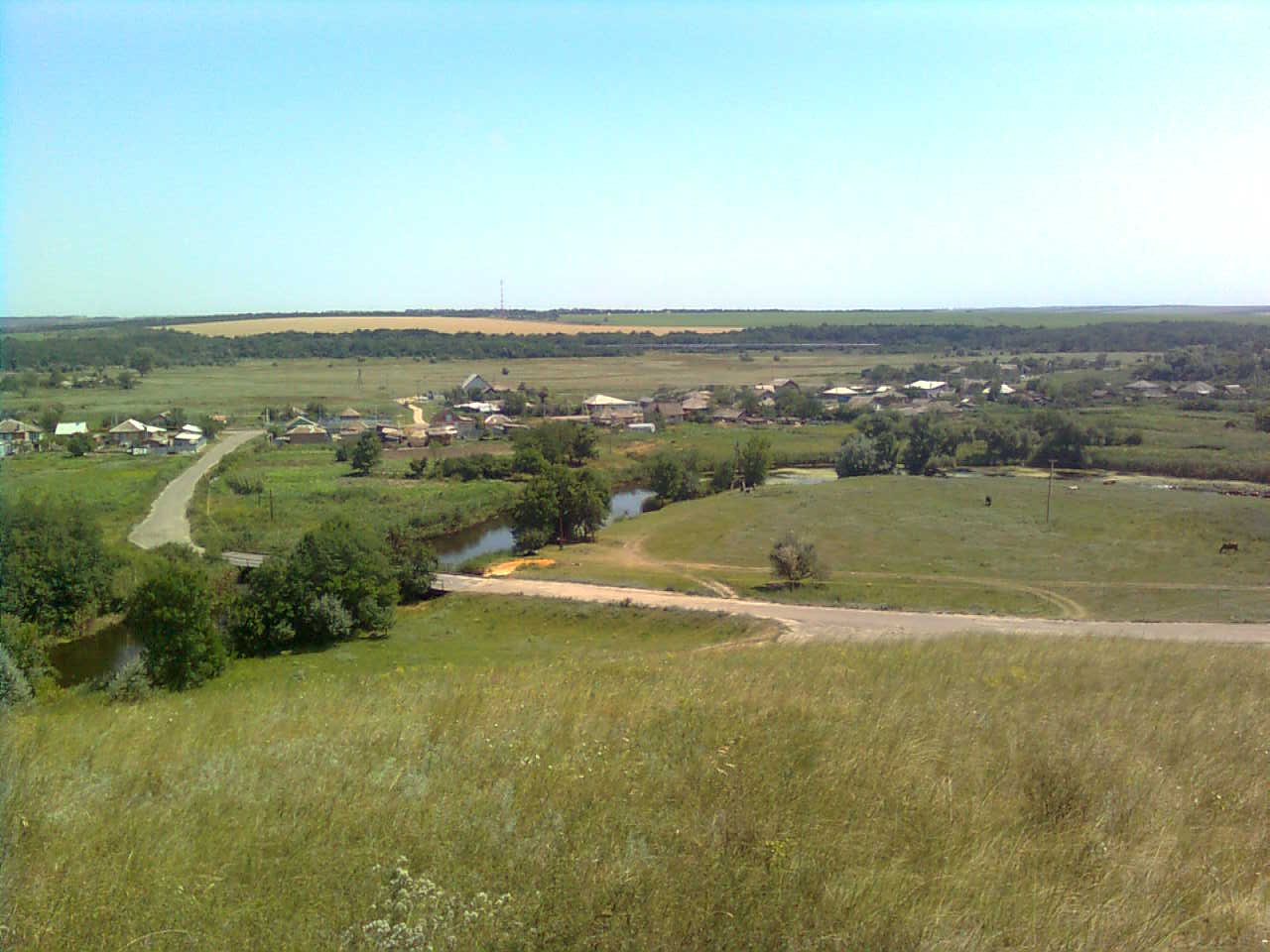 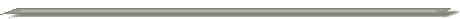 «ИНФОРМАЦИОННЫЙ ВЕСТНИК ЗЕЛЕНОВСКОГО СЕЛЬСКОГО ПОСЕЛЕНИЯ»№ 4                             «30» июня 2023 годаУчредитель и редакция                                 Редактор                    Адрес редакции и издателя                          Тираж      Цена Собрание депутатов Зеленовского сельского  Обухова       Ростовская область Тарасовский район           30 экз.      Бесплатнопоселения Тарасовского района                      Татьяна                        х. Зеленовка,ул.Центральная, 55Ростовской  области                                         Ивановна                       АдминистрацияАдминистрация Зеленовского сельского поселения Тарасовского района Ростовской области.                                                                                                                           Выходит не реже 1 раза в кварталВыпуск № 4  от 30.06.2023 г.С Е Г О Д Н Я   В   Н О М Е Р Е:1.Решение №50 от 30.06.2023 г «О внесении изменений и дополнений в решение» № 46 от 28.12.2022 «О бюджете Зеленовского сельского поселения Тарасовского района на 2023 год и на плановый период 2024 и 2025годов»2. Решение №51 от 30.06.2023 г «Об оплате труда работников, осуществляющих техническое обеспечениедеятельности Администрации Зеленовского сельского поселение органов Зеленовского сельского поселение и обслуживающего персонала органов местного самоуправления Зеленовского сельского поселение» 3. Решение №52 от 30.06.2023 г «Об инициативных проектах, выдвигаемых на территории муниципального образования «Зеленовского сельского поселения»РОССИЙСКАЯ ФЕДЕРАЦИЯРОСТОВСКАЯ ОБЛАСТЬТАРАСОВСКИЙ РАЙОНМУНИЦИПАЛЬНОЕ ОБРАЗОВАНИЕ «ТАРАСОВСКИЙ РАЙОН»СОБРАНИЕ ДЕПУТАТОВ ЗЕЛЕНОВСКОГО СЕЛЬСКОГО ПОСЕЛЕНИЕР Е Ш Е Н И Е        №  51      30.06.2023                                                                  х. ЗеленовкаОб оплате труда работников, осуществляющих техническое обеспечениедеятельности Администрации Зеленовского сельского поселение органов Зеленовского сельского поселение и обслуживающего персонала органов местного самоуправления Зеленовского сельского поселениеВ соответствии с Федеральным законом от 06.10.2003 «Об общих принципах организации местного самоуправления в Российской Федерации», Областным законом от 03.10.2008 «Об оплате труда работников, осуществляющих техническое обеспечение деятельности государственных органов Ростовской области, и обслуживающего персонала государственных органов Ростовской области» Собрание депутатов Зеленовского сельского поселениеР Е Ш И Л О:1.Утвердить: 1.1. Положение об оплате труда работников, осуществляющих техническое обеспечение деятельности Зеленовского сельского поселение,   обслуживающего персонала органов местного самоуправления Зеленовского сельского поселение в новой редакции, согласно приложению №1; 1.2. Размеры должностных окладов технического персонала согласно приложению №2;1.3. Размеры ставок заработной платы обслуживающего персонала согласно приложению №3. 2. Признать утратившими силу:1)решение Собрания депутатов Зеленовского сельского поселения от 26.12.2018г. № 85 «Об оплате труда работников, осуществляющих техническое обеспечение деятельности органов местного самоуправления Зеленовского сельского поселения и обслуживающего персонала органов местного самоуправления Зеленовского сельского поселения2)решение Собрания депутатов Зеленовского сельского поселение от 27.12.2021г. № 22«О внесении изменений в решение Собрания депутатов Зеленовского сельского поселение от 26.12.2018 г №85 «Об оплате труда работников, осуществляющих техническое обеспечение деятельности органов местного самоуправления Муниципального образования«Тарасовский район» и обслуживающего персонала органов местного самоуправления Муниципального образования«Тарасовский район».4.Решение вступает в силу и распространяется на правоотношения,  возникшие с 1 января 2023 года. 5. Контроль за выполнением настоящего решения возложить на заместителя главы Администрации Зеленовского сельского поселение по финансово – экономическим и имущественным вопросам и управляющего делами Администрации Зеленовского сельского поселение.Председатель Собрания депутатов –глава Зеленовского сельского поселения                                    М.П. Родионов                          Приложение 1к решению Собрания депутатовЗеленовского сельского поселение"Об оплате труда работников,осуществляющих техническоеобеспечение деятельностиАдминистрацииЗеленовского сельского поселение иобслуживающего персоналаорганов местного самоуправления Зеленовского сельского поселение"Статья 1. Предмет регулирования настоящего решенияНастоящее Решение устанавливает систему оплаты труда работников, занимающих в муниципальных органах Зеленовского сельского поселение (далее - муниципальные органы) должности, не отнесенные к должностям муниципальной  службы Зеленовского сельского поселение, и осуществляющих техническое обеспечение деятельности указанных органов (далее - технический персонал), и работников, осуществляющих охрану и (или) обслуживание зданий (помещений), водителей легковых автомобилей, включенных в штатные расписания муниципальных органов (далее - обслуживающий персонал).Статья 2. Система оплаты труда технического персонала и обслуживающего персонала1. Система оплаты труда технического персонала включает в себя:1) должностные оклады;2) выплаты компенсационного характера;3) выплаты стимулирующего характера.2. Система оплаты труда обслуживающего персонала включает в себя:1) ставки заработной платы;2) выплаты компенсационного характера;3) выплаты стимулирующего характера.Статья 3. Порядок установления должностных окладов технического персонала и ставок заработной платы обслуживающего персонала1. Размеры должностных окладов технического персонала устанавливаются согласно приложению 2 к настоящему Решению.2. Размеры ставок заработной платы обслуживающего персонала устанавливаются согласно приложению 3 к настоящему Решению.Статья 4. Компенсационные выплаты отдельным категориям работников из числа технического персонала и обслуживающего персонала4.1. Отдельным категориям работников из числа технического персонала и обслуживающего персонала ежемесячно выплачиваются следующие доплаты к должностному окладу, ставке заработной платы:1) за применение в работе дезинфицирующих и токсичных средств уборщикам служебных помещений в размере до 12 процентов ставки заработной платы.Указанная доплата устанавливается по результатам специальной оценки условий труда за время фактической занятости на таких работах.2) за работу в ночное время работникам, занятым на работе в ночное время (с 22 до 6 часов), в размере 35 процентов часовой ставки заработной платы (должностного оклада, рассчитанного за час работы) за каждый час работы в ночное время.3) размер компенсационной выплаты за сверхурочную работу составляет:За первые два часа сверхурочной работы не менее полуторного размера, а за последующие часы – двойного размера. По желанию работника сверхурочная работа вместо повышенной оплаты может компенсироваться дополнительным временем отдыха, но не менее времени, отработанного сверхурочно.Продолжительность труда сверх установленной нормы не должна быть больше четырех часов на протяжении двух дней подряд. А за год такое количество часов не должно быть больше 120. Это количество указано для каждого работника. Работодатель должен строго вести учет времени, которое работник отработал сверхурочно. Каждый час переработки должен быть отражен в табеле учета рабочего времени.  4.2. Водителям легковых автомобилей ежемесячно к ставке заработной платы устанавливаются следующие надбавки:1) за классность водителям легковых автомобилей, имеющим 1-й класс, - в размере 25 процентов, имеющим 2-й класс, - в размере 10 процентов;2) за безаварийную эксплуатацию автомобиля - в размере до 200 процентов ставки заработной платы. Порядок и условия выплаты указанной надбавки устанавливаются нормативными правовыми актами соответствующих органов местного самоуправления.Статья 5. Стимулирующие выплаты техническому персоналу и обслуживающему персоналу5.1. Ежемесячная надбавка за интенсивность и высокие результаты работы устанавливается техническому персоналу к должностному окладу, обслуживающему персоналу - к ставке заработной платы в следующих размерах:1) работникам из числа технического персонала:начальнику службы эксплуатации зданий - до 220 процентов должностного оклада;заместителю начальника службы эксплуатации зданий, заведующим: хозяйством, копировально-множительным бюро, машинописным бюро, старшему инспектору - до 200 процентов должностного оклада;2) другим категориям работников из числа технического персонала - от 100 до 150 процентов должностного оклада;3) работникам из числа обслуживающего персонала - до 100 процентов ставки заработной платы.Ежемесячная надбавка к должностному окладу технического персонала, к ставке заработной платы обслуживающего персонала за интенсивность и высокие результаты работы выплачивается за фактически отработанное время.Статья 6. Условия и порядок назначения и выплаты ежемесячной надбавки к должностному окладу технического персонала, к ставке заработной платы обслуживающего персонала за интенсивность и высокие результаты работы.6.1.Конкретные размеры ежемесячной надбавки к должностному окладу техническому персоналу к ставке заработной платы, обслуживающего персонала за интенсивность и высокие результаты работы аппарата Администрации Зеленовского сельского поселение, устанавливаются каждому техническому и обслуживающему персоналу персонально, в зависимости от выполнения ответственных работ в короткие сроки, в том числе и за пределами нормальной продолжительности рабочего времени. 6.2. Ежемесячная надбавка к должностному окладу за интенсивность и высокие результаты работы техническому персоналу и обслуживающему персоналу органов местного самоуправления устанавливается в процентах к должностному окладу:-главой Администрации Зеленовского сельского поселение: техническому персоналу, обслуживающему персоналу структурных подразделений аппарата Администрации Зеленовского сельского поселение по представлениям управляющего делами либо заместителей главы Администрации Зеленовского сельского поселение, осуществляющих координацию их деятельности;6.3. Ежемесячная надбавка к должностному окладу за интенсивность и высокие результаты работы техническому персоналу и обслуживающему персоналу могут быть увеличены или уменьшены при изменении степени сложности и напряженности работы, но в пределах средств, предусмотренных на эти цели.6.4. Для лиц, вновь назначаемых на должности технического персонала, обслуживающего персонала на период установленного испытательного срока ежемесячная надбавка к должностному окладу за интенсивность и высокие результаты работы устанавливается в минимальном размере с возможным увеличением после окончания испытательного срока.6.5. Ежемесячная надбавка к должностному окладу за интенсивность и высокие результаты работы начисляется исходя из должностного оклада технического персонала, ставки обслуживающего персонала и выплачивается одновременно с выплатой заработной платы за истекший месяц.При временном заместительстве (исполнение обязанностей временно отсутствующего работника) ежемесячная надбавка к должностному окладу за интенсивность и высокие результаты работы начисляется на должностной оклад, ставку по основному месту работы и работе, осуществляемой по совместительству.6.6. Ежемесячная надбавка за интенсивность и высокие результаты работы выплачивается с момента возникновения права на назначение или изменение размера этой надбавки.6.7. В том случае, если у технического персонала, обслуживающего персонала право на назначение или изменение размера ежемесячной надбавки за интенсивность и высокие результаты работы наступило в период, когда за техническим и обслуживающим персоналом сохраняется средний заработок (во время очередного ежегодного отпуска, командировки, исполнения общественных обязанностей, при переподготовке или повышении квалификации с отрывом от работы в образовательном учреждении) и других случаях, предусмотренных Трудовым кодексом РФ, ему устанавливается указанная надбавка с момента наступления этого права и производится соответствующий перерасчет среднего заработка.6.8. При увольнении технического и обслуживающего персонала ежемесячная надбавка за интенсивность и высокие результаты работы начисляется пропорционально отработанному времени, и ее выплата производится при окончательном расчете. 6.9. Ежемесячная надбавка за интенсивность и высокие результаты работы не устанавливается техническому персоналу, обслуживающему персоналу, заключившим срочный трудовой договор на выполнение временных работ сроком до двух месяцев. 6.9. Ежемесячная надбавка к должностному окладу, ставке за интенсивность и высокие результаты работы учитывается во всех случаях исчисления среднего заработка.6.10. Ежемесячная надбавка за интенсивность и высокие результаты работы, производимая в соответствии с настоящим Положением, выплачивается без издания распорядительного документа в дни выплаты заработной платы за текущий месяц в пределах средств, предусмотренных в бюджете на очередной финансовый год. 2. Ежемесячная надбавка к должностному окладу за выслугу лет устанавливается техническому персоналу в зависимости от стажа работы в следующих размерах:В стаж работы, дающий право на получение ежемесячной надбавки к должностному окладу за выслугу лет, включаются периоды работы, которые в соответствии с нормативными правовыми актами Российской Федерации включаются в стаж работы для выплаты работникам муниципальных органов, замещающих должности, не являющиеся должностями муниципальной службы, ежемесячной надбавки за выслугу лет.Статья 7. Условия и порядок премирования технического персонала и обслуживающего персонала.7.1. Премия является стимулирующей выплатой и составной частью системы оплаты труда технического персонала, обслуживающего персонала и подлежит выплате в целях повышения заинтересованности работников в результатах своей деятельности и качестве выполнения должностных обязанностей и выплачивается:-по результатам работы за месяц;-по результатам работы за год;-единовременно – в случаях, определенных настоящим Положением.7.2. Премия за своевременное и качественное выполнение должностных обязанностей по итогам работы за месяц (далее – ежемесячная премия) выплачивается техническому персоналу, обслуживающему персоналу в целях усиления их материальной заинтересованности в своевременном и добросовестном исполнении должностных обязанностей и повышения уровня ответственности за порученный участок работы.Премия по результатам работы за месяц техническому персоналу, обслуживающему персоналу производится по результатам работы за месяц с учетом личного вклада каждого работника, установленной должностными инструкциями и трудовыми договорами.7.3. Размер премии по результатам работы за месяц:         1) заведующему хозяйством, старшим инспекторам из числа технического персонала - до 50 процентов должностного оклада;2) другим категориям работников из числа технического персонала - до 25 процентов должностного оклада;3) рабочим из числа обслуживающего персонала, тарифицируемым по 1 - 3 разрядам - до 25 процентов ставки заработной платы;4) рабочим из числа обслуживающего персонала, тарифицируемым по 4 - 8 разрядам, и высококвалифицированным рабочим - до 50 процентов ставки заработной платы.7.4. Основными показателями для выплаты премии по результатам работы за месяц являются:-успешное и добросовестное исполнение техническим персоналом, обслуживающим персоналом должностных обязанностей;-инициатива, творчество и применение в работе современных форм и методов организации труда.7.6. Лицам, вновь поступившим на работу и отработавшим неполный месяц или уволившимся с нее, премия может быть выплачена пропорционально отработанному времени.7.7. Техническому персоналу, обслуживающему персоналу, проработавшим неполный месяц, (в связи с призывом на службу в вооруженные силы, переводом на другую работу в органах местного самоуправления, поступлением в учебное заведение, прохождением курсов повышения квалификации и переподготовки, увольнением по сокращению численности и штата, выходом на пенсию, предоставлением отпуска по уходу за ребенком до достижения им возраста трех лет и другим уважительным причинам) выплата ежемесячной премии производится за фактически отработанное время в расчетном периоде на последнее число календарного месяца.7.8. Решением главы Администрации Зеленовского сельского поселение,   обслуживающий персонал может не премироваться по результатам работы за месяц в связи с допущенными нарушениями трудовой дисциплины или ненадлежащим исполнением должностных обязанностей, либо ему может быть снижен размер ежемесячной премии. Решение о не выплате премии технического персонала, обслуживающего персонала, либо о снижении премии оформляется распоряжением (приказом) с обязательным указанием причин.7.9. Основаниями для понижения размера премии по результатам работы за месяц или отказа в премировании являются:-неисполнение или ненадлежащее исполнение постановлений, распоряжений главы Администрации Зеленовского сельского поселение,  -несоблюдение установленных сроков для выполнения поручения руководства или должностных обязанностей, некачественное их выполнение при отсутствии уважительных причин;-недостаточный уровень исполнительской дисциплины;-низкая результативность работы;-ненадлежащее качество работы с документами, выполнения поручений руководителей и должностных обязанностей, приведшее к нарушению сроков прохождения документов;-недостаточный уровень профессиональной ответственности за выполнение служебных обязанностей и поручений руководства;-несоблюдение требований Правил внутреннего трудового распорядка.7.10. Лишение премии по результатам работы за месяц частично или полностью за неисполнение или ненадлежащее исполнение должностных обязанностей и нарушение трудовой дисциплины производится на основании распоряжения главы Администрации Зеленовского сельского поселение.  Факт нарушения должностной и трудовой дисциплины должен быть подтвержден докладной (служебной) запиской руководителя структурного подразделения или актом по факту нарушения, объяснительной запиской технического персонала, допустившего нарушение. Премия не выплачивается работникам, имеющим не снятые дисциплинарные взыскания.Премии, выплачиваемые согласно настоящему Положению, учитываются при исчислении средней заработной платы технического и обслуживающего персонала.7.11. Премия по результатам работы за месяц выплачивается ежемесячно одновременно с выплатой заработной платы за истекший месяц и выплачивается без издания распорядительного документа.8.  Порядок премирования технического персонала по итогам работы за календарный год.8.1.Премия за своевременное и качественное выполнение должностных обязанностей  по итогам календарного года (далее – вознаграждение) выплачивается в целях усиления их материальной заинтересованности в своевременном и добросовестном исполнении должностных обязанностей и повышении уровня ответственности за порученный участок работы, по результатам работы за год, в пределах утвержденного фонда оплаты труда с учетом личного вклада технического персонала в размере двух должностных окладов в год, фактически установленных техническому персоналу по основной должности. При изменении должностных окладов в течение календарного года начисление вознаграждения производится с учетом установленных окладов на момент принятия решения о выплате премии за фактически отработанное время.8.2.Техническому персоналу, проработавшему неполный календарный год в связи с призывом на службу в Вооруженные силы, переводом на другую работу в органах местного самоуправления, поступлением в учебное заведение, прохождением курсов повышения квалификации или переподготовки, увольнением по сокращению численности или штата, выходом на пенсию, находящимся в отпуске по уходу за ребенком до достижения им возраста трех лет  и другим уважительным причинам, выплата премии по усмотрению руководителя может быть произведена за фактически отработанное время в расчетном периоде  на 31 декабря текущего года. 8.3. Техническому персоналу, работающему неполное рабочее время (день, неделя), размер премии устанавливается исходя из должностных окладов, исчисленных пропорционально отработанному времени.   8.4. Право на выплату премии имеют работники, состоящие на 31 декабря текущего года в списочном составе аппарата Администрации Зеленовского сельского поселение.8.5. Основными показателями для выплаты премии являются:-оперативность и профессионализм в решении вопросов, входящих в его компетенцию, в подготовке документов, выполнении поручений главы Администрации Зеленовского сельского поселение.-успешное и добросовестное исполнение должностных обязанностей.8.6. Глава Администрации Зеленовского сельского поселение, имеет право уменьшать размер вознаграждения либо лишить премирования по итогам календарного года за конкретные производственные упущения или нарушения трудовой дисциплины. Решение о снятии премии или выплате ее в пониженном размере оформляется распоряжением (приказом) с обязательным указанием причин.8.7. Основаниями для понижения размера премии или отказа в премировании являются:-неисполнение или ненадлежащее исполнение постановлений, распоряжений главы Администрации Зеленовского сельского поселение,  ;-несоблюдение установленных сроков для выполнения поручения руководства или должностных обязанностей, некачественное их выполнение при отсутствии уважительных причин;-недостаточный уровень исполнительской дисциплины;-низкая результативность работы;-ненадлежащее качество работы с документами, выполнения поручений руководителей и должностных обязанностей, приведшее к нарушению сроков прохождения документов;-недостаточный уровень профессиональной ответственности за выполнение служебных обязанностей и поручений руководства;-несоблюдение требований Правил внутреннего трудового распорядка.Лишение премии по результатам работы за год частично или полностью за неисполнение или ненадлежащее исполнение должностных обязанностей и нарушение трудовой дисциплины производится на основании распоряжения главы Администрации Зеленовского сельского поселение. Факт нарушения должностной и трудовой дисциплины должен быть подтвержден докладной (служебной) запиской руководителя структурного подразделения или актом по факту нарушения, объяснительной запиской технического персонала, допустившего нарушение.Сектор по организационной и кадровой работе аппарата Администрации Зеленовского сельского поселение, сотрудник, отвечающий за кадровую работу   Администрации Зеленовского сельского поселение , которые после подписания направляются в бухгалтерию Администрации Зеленовского сельского поселение   для учета при начислении премии по итогам года.  Премия не выплачивается работникам, имеющим не снятые дисциплинарные взыскания.Премии, выплачиваемые согласно настоящему Положению, учитываются при исчислении средней заработной платы технического и обслуживающего персонала.9.Порядок единовременного премирования технического и обслуживающего персонала.9.1. За счет экономии по фонду оплаты труда могут выплачиваться единовременные премии:-за качественное и оперативное выполнение особенно важных и сложных заданий;-достижение значимых результатов в ходе выполнения должностных обязанностей;-выполнение с надлежащим качеством дополнительных, помимо указанных в должностной инструкции обязанностей или обязанностей отсутствующего работника;-в связи с профессиональным праздником.9.2. Единовременные премии выплачиваются в размере, установленном главой Администрации Зеленовского сельского поселение. Максимальный размер премии для обслуживающего персонала - не более двух ставок заработной платы, технического персонала - не более двух должностных окладов в год. Премии выплачиваются в пределах экономии по фонду оплаты труда.9.3. Решение о выплате единовременной премии оформляется распоряжением (приказом), в котором указываются основания для выплаты премии (описание дополнительных работ, в чем заключалось особо важное задание, чем выражена значимость результатов и т.п.) и конкретные размеры премирования каждого технического, обслуживающего персонала;9.4. Снижение размера премирования производится только за тот учетный период, в котором имели место проступки и упущения в работе.9.5. Не подлежат премированию работники, имеющие не снятое дисциплинарное взыскание.10.Условия, размер и порядок выплаты материальной помощи техническому персоналу.      10.1. Работникам из числа технического персонала ежемесячно выплачиваетсяматериальная помощь. Средства, предусмотренные на выплату материальной помощи в расчете на год, составляют два должностных оклада. Материальная помощь начисляется и выплачивается одновременно с заработной платой за истекший месяц.10.2. Размер ежемесячной материальной помощи техническому персоналу, работающему на условиях неполного рабочего дня, неполной рабочей недели, исчисляется из фактически получаемого денежного содержания за фактически отработанное время.10.3.Работнику, проработавшему неполный период, принятый в качестве расчетного для выплаты ежемесячной материальной помощи, в связи с призывом на службу в вооруженные силы, переводом на другую работу, поступлением в учебные заведения, окончанием срочного трудового договора, сокращением численности или штата, выходом на пенсию, уволенным по собственному желанию, а также лицам, поступившим на службу в расчетный период, выплата ежемесячной материальной помощи производится пропорционально отработанному времени.10.4. Материальная помощь выплачивается в полном объеме в следующих случаях:-на период ежегодных оплачиваемых отпусков, временной нетрудоспособности, исполнения общественных обязанностей, служебных командировок, дополнительных отпусков, связанных с обучением. При условии сохранения среднего заработка, исчисление ежемесячной материальной помощи производится из фактически установленного должностного оклада на момент наступления указанных обстоятельств.10.5. Ежемесячная материальная помощь не выплачивается:-работнику, заключившему срочный трудовой договор на выполнение временных работ на срок до двух месяцев;-в период предоставления отпусков без сохранения заработной платы.10.6. Выплата ежемесячной материальной помощи производится без издания распорядительного документа (приказа) в дни выплаты заработной платы за текущий месяц.10.7. При наличии экономии денежных средств по фонду оплаты труда может быть выплачена единовременная материальная помощь работникам их числа технического и обслуживающего персонала в размере не более двух должностных окладов в календарном году в связи с рождением ребенка, смертью близких родственников (родителей, детей, супруга (супруги), утратой личного имущества в результате пожара или стихийного бедствия, потребностью в лечении или восстановлении здоровья в связи с болезнью (травмой), несчастным случаем, аварией, а также в иных случаях острой необходимости. Выплата такой материальной помощи осуществляется по решению представителя нанимателя (работодателя) на основании письменного заявления работника с приложением документов, подтверждающих соответствующие обстоятельства. Размер единовременной материальной помощи определяется исходя из размера должностного оклада, установленного на день принятия представителем нанимателя (работодателем) решения о выплате материальной помощи.Статья 11. Увеличение (индексация) должностных окладов технического персонала и ставок заработной платы обслуживающего персоналаДолжностные оклады технического персонала, ставки заработной платы обслуживающего персонала ежегодно увеличиваются (индексируются) в размерах и в сроки, предусмотренные для работников муниципальных учреждений.Увеличение (индексация) размеров должностных окладов технического персонала, ставок заработной платы обслуживающего персонала производится нормативными правовыми актами соответствующих органов местного самоуправления в размерах и в сроки, установленные решением о бюджете Зеленовского сельского поселение и нормативными правовыми актами Администрации Зеленовского сельского поселение.При увеличении (индексации) должностных окладов технического персонала и ставок заработной платы обслуживающего персонала их размеры подлежат округлению до целого рубля в сторону увеличения.Месячная заработная плата работника, полностью отработавшего за указанный период норму рабочего времени и выполнившего нормы труда (трудовые обязанности), не может быть ниже минимального размера оплаты труда, установленного федеральным законодательством.В случаях, когда месячная заработная плата работника, полностью отработавшего за этот период норму рабочего времени и выполнившего нормы труда (трудовые обязанности), окажется ниже минимального размера оплаты труда, установленного федеральным законодательством, работнику производится доплата до минимального размера оплаты труда. Если работник не полностью отработал норму рабочего времени за соответствующий календарный месяц года, то доплата производится пропорционально отработанному времени.Доплата начисляется работнику по основному месту работы по основной профессии, должности и выплачивается вместе с заработной платой за истекший календарный месяц.Оплата труда работников, занятых по совместительству, а также на условиях неполного рабочего времени или неполной рабочей недели. Производится пропорционально отработанному времени. Определение размеров заработной платы по основной должности, а также по должности, занимаемой в порядке совместительства, производится раздельно по каждой из должностей.»   Статья 12. Финансирование расходов на оплату труда технического персонала и обслуживающего персонала1. Финансирование расходов на оплату труда технического персонала и обслуживающего персонала осуществляется за счет средств местного бюджета.2. При утверждении фондов оплаты труда сверх суммы средств, направляемых для выплаты должностных окладов техническому персоналу, предусматриваются следующие средства на выплату (в расчете на год):1) ежемесячной надбавки к должностному окладу за интенсивность и высокие результаты работы - в размере не более 18 должностных окладов;2) ежемесячной надбавки к должностному окладу за выслугу лет - в размере не более 3 должностных окладов;3) премии по результатам работы за месяц - в размере не более 6 должностных окладов;4) материальной помощи - в размере 2 должностных окладов;5) ежемесячная доплата к должностному окладу за работу в ночное время выплачивается в пределах утвержденного фонда оплаты труда.3. При утверждении фондов оплаты труда сверх суммы средств, направляемых для выплаты ставок заработной платы обслуживающему персоналу, предусматриваются следующие средства на выплату (в расчете на год):1) ежемесячной надбавки к ставке заработной платы за интенсивность и высокие результаты работы - в размере не более 12 ставок заработной платы;2) премии по результатам работы за месяц - в размере не более 6 ставок заработной платы;3) ежемесячной надбавки к ставке заработной платы водителям легковых автомобилей за безаварийную эксплуатацию автомобиля - в размере не более 24 ставок заработной платы;4) ежемесячной надбавки к ставке заработной платы водителям легковых автомобилей за классность - в размере не более 3 ставок заработной платы;5) ежемесячной доплаты к ставке заработной платы уборщикам служебных помещений за применение в работе дезинфицирующих и токсичных средств - в размере 1,2 ставки заработной платы;6) ежемесячной доплаты к ставке заработной платы за работу в ночное время - в размере 1,7 ставки заработной платы.7) доплата к ставке заработной платы за сверхурочную работу – не более 120 часов в год на 1 штатную единицу (водитель).Приложение 2к решению Собрания депутатовЗеленовского сельского поселение"Об оплате труда работников,осуществляющих техническоеобеспечение деятельностиАдминистрацииЗеленовского сельского поселение, Технического и обслуживающего персоналаорганов местного самоуправленияЗеленовского сельского поселение"Размеры должностных окладов работников, занимающих в муниципальных органах Зеленовского сельского поселение должности, не отнесенные к должностям муниципальной службы Зеленовского сельского поселение, и осуществляющих техническое обеспечение деятельности муниципальных органов Зеленовского сельского поселениеДолжностные оклады приведены с учетом индексации от 01.06.2011, 01.10.2011, 01.10.2012, 1.10.2013,01.01.2018,01.10.2019,01.10.2020,01.10.2022Приложение 3к решению Собрания депутатовЗеленовского сельского поселение"Об оплате труда работников,осуществляющих техническоеобеспечение деятельностиАдминистрацииЗеленовского сельского поселение "Размеры ставок заработной платы работников, осуществляющих охрану и (или) обслуживание зданий (помещений), водителей легковых автомобилей, включенных в штатные расписания муниципальных органов Зеленовского сельского поселениеПримечания:1. Размеры ставок заработной платы работников, осуществляющих профессиональную деятельность по профессиям рабочих, устанавливаются в зависимости от присвоенных им квалификационных разрядов в соответствии с Единым тарифно-квалификационным справочником работ и профессий рабочих.2. К высококвалифицированным рабочим относятся рабочие, имеющие высший разряд согласно Единому тарифно-квалификационному справочнику (ЕТКС) и выполняющие работы, предусмотренные этим разрядом, или высшей сложности. Ставки заработной платы могут устанавливаться высококвалифицированным рабочим, постоянно занятым на особо сложных и ответственных работах, к качеству исполнения которых предъявляются специальные требования.3.Размер ставки заработной платы приведен с учетом индексации от 01.06.2011, 01.10.2011, 01.10.2012, 01.10.2013, 01.01.2018, 01.10.2019,01.10.2020, 01.10.2022.РОССИЙСКАЯ  ФЕДЕРАЦИЯРОСТОВСКАЯ ОБЛАСТЬТАРАСОВСКИЙ РАЙОНМУНИЦИПАЛЬНОЕ ОБРАЗОВАНИЕ «ЗЕЛЕНОВСКОЕ СЕЛЬСКОЕ ПОСЕЛЕНИЕ»СОБРАНИЕ ДЕПУТАТОВ ЗЕЛЕНОВСКОГО СЕЛЬСКОГО ПОСЕЛЕНИЯР Е Ш Е Н И Е № 5230.06.2023г                                                                                                      х.Зеленовка Об инициативных проектах, выдвигаемыхна территории муниципального образования«Зеленовское сельское поселение»В соответствии со статьей 261Федерального закона от 06.10.2003 № 131-ФЗ «Об общих принципах организации местного самоуправления в Российской Федерации», Областным законом от 01.08.2019 № 178-ЗС «Об инициативных проектах»Собрание депутатов Зеленовского сельского поселенияРЕШИЛО:1. Утвердить Положение об инициативных проектах, выдвигаемых на территории муниципального образования«Зеленовское сельское поселение», согласно приложению.2. Настоящее решение вступает в силу со дня его официального опубликования.Председатель Собрания депутатов -глава Зеленовского сельского поселения                                 М.П. РодионовПриложение к решению Собрания депутатов Зеленовского сельского поселения От 30.06.2023г№52  ПОЛОЖЕНИЕоб инициативных проектах, выдвигаемыхна территории муниципального образования«Зеленовское сельское поселение»Общие положенияНастоящее Положение регулирует порядок выдвижения, внесения, обсуждения, рассмотрения инициативных проектовв муниципальном образовании «Зеленовское сельское поселение» (далее – Зеленовское сельское поселение), а также их конкурсного отбора, в том числе порядок выдвижения и внесения инициативных проектов, выдвигаемых в целях получения финансовой поддержки за счет субсидий из областного бюджета на их реализацию.Порядок выдвижения, внесения и обсуждения инициативных проектов, выдвигаемыхв Зеленовском сельском поселении в целях, не связанных с получением финансовой поддержки за счет субсидий из областного бюджета на их реализацию, а также их рассмотрения и конкурсного отбора1. Инициативный проект выдвигается и реализуется на территории Зеленовского сельского поселения.2. Инициаторами выдвижения инициативного проекта (далее – инициаторы проекта) вправе выступать:инициативная группа граждан численностью не менее 2 граждан, достигших шестнадцатилетнего возраста и проживающих на территории Зеленовского сельского поселения;органы территориального общественного самоуправления;староста сельского населенного пункта.3. Инициативный проект до его внесения в Администрацию Зеленовского сельского поселения рассматривается на собрании (конференции) граждан, в том числе, проводимом по вопросам осуществления территориального общественного самоуправления, с целью обсуждения инициативного проекта, определения его соответствия интересам жителей Зеленовского сельского поселения и целесообразности его реализации, а также принятия собранием (конференцией) граждан решения о поддержке и выдвижении инициативного проекта.Решение о выдвижении инициативного проекта оформляется протоколом собрания (конференции) граждан о выдвижении инициативного проекта в соответствии с типовой формой согласно приложению № 1 к настоящему Положению.В протоколе собрания (конференции) граждан указывается наименование инициативного проекта с указанием видов товаров, работ и (услуг), закупка которых будет осуществляться в целях реализации проекта, и, по возможности, наименование учреждения (предприятия), для которого планируется закупить товары, работы (услуги); а также сведения об итогах голосования и принятых решениях по вопросам целесообразности реализации инициативного проекта и поддержке его выдвижения; об определении форм и размеров финансового, имущественного и трудового участия в реализации инициативного проекта и представителей, ответственных за направление инициативного проекта в Администрацию Зеленовского сельского поселения.На одном собрании (конференции) граждан возможно рассмотрение нескольких инициативных проектов.4. Собрания (конференции) граждан могут проводиться в форме заочного голосования путем сбора подписей инициаторами проекта. В период действия ограничений на проведение мероприятий с присутствием граждан на территории Зеленовского сельского поселения собрания (конференции) граждан должны проводиться в форме, установленной абзацем первым настоящего пункта.5. В случае проведения собрания (конференции) граждан о выдвижении инициативного проекта в форме заочного голосования, его решения оформляются протоколом, составной частью которого является предложение инициаторов проекта, в котором содержатся: наименование инициативного проекта, форма и размеры финансового, имущественного и трудового участия в реализации проекта, а также подписи граждан, собранные в поддержку выдвинутого инициативного проекта, в соответствии с типовой формой согласно приложению № 2 к настоящему Положению.6. Предлагаемый к реализации инициативный проект должен содержать:Описание инициативного проекта по типовой форме согласно приложению № 3 к настоящему Положению; протокол собрания (конференции) граждан, в том числе проводимого в целях осуществления территориального общественного самоуправления, о выдвижении инициативного проекта.7. Рассмотренный на собрании (конференции) граждан и поддержанный ими инициативный проект направляется в Администрацию Зеленовского сельского поселения.8. Администрация Зеленовского сельского поселения в течение 3 рабочих дней со дня поступления инициативного проекта осуществляет опубликование (обнародование) и размещение на официальном сайте Зеленовского сельского поселения в информационно-телекоммуникационной сети «Интернет» информацию о проблеме, решение которой имеет приоритетное значение для жителей Зеленовского сельского поселения, об обосновании предложений по решению указанной проблемы, об ожидаемом результате (ожидаемых результатах) реализации инициативного проекта, о предварительном расчете необходимых расходов на реализацию инициативного проекта, о планируемых сроках реализации инициативного проекта, о сведениях о планируемом финансовом, имущественном и (или) трудовом участии заинтересованных в реализации данного проекта лиц об объеме средств местного бюджета в случае, если предполагается использование этих средств на реализацию инициативного проекта, о территории муниципального образования, в границах которой будет реализовываться инициативный проект, а также сведений об инициаторах проекта. Одновременно граждане информируются о возможности представления в Администрацию Зеленовского сельского поселения своих замечаний и предложений по инициативному проекту с указанием срока их представления, который не может составлять менее 5 рабочих дней. Свои замечания и предложения вправе направлять жители Зеленовского сельского поселения, достигшие шестнадцатилетнего возраста.Замечания и предложения, поступившие от жителей Зеленовского сельского поселения, носят рекомендательный характер.9. Инициативный проект рассматривается Администрацией Зеленовского сельского поселения в течение 30 календарных дней со дня его внесения. По результатам рассмотрения инициативного проектаАдминистрация Зеленовского сельского поселения принимает одно из следующих решений: поддержать инициативный проект и продолжить работу над ним в пределах бюджетных ассигнований, предусмотренных решением о бюджете Зеленовскогосельского поселения, на соответствующие цели и (или) в соответствии с порядком составления и рассмотрения проекта бюджета Зеленовского сельского поселения (внесения изменений в решение о местном бюджете);отказать в поддержке инициативного проекта и вернуть его инициаторам проекта с указанием причин отказа в поддержке инициативного проекта.10. Администрация Зеленовского сельского поселения вправе отказать в поддержке инициативного проекта в случаях:несоблюдения установленного порядка внесения инициативного проекта и его рассмотрения;несоответствия инициативного проекта требованиям федеральных законов и иных нормативных правовых актов Российской Федерации, законов и иных нормативных правовых актов Ростовской области, уставу Зеленовского сельского поселения и иным муниципальным нормативных правовым актам Зеленовского сельского поселения;невозможности реализации инициативного проекта ввиду отсутствия у органов местного самоуправления Зеленовского сельского поселения необходимых полномочий и прав;отсутствия средств бюджета Зеленовского сельского поселения в объеме средств, необходимом для реализации инициативного проекта, источником формирования которых не являются инициативные платежи;наличия возможности решения описанной в инициативном проекте проблемы более эффективным способом;признания инициативного проекта не прошедшим конкурсный отбор.11. Администрация Зеленовского сельского поселения вправе, а в случае, предусмотренном абзацем шестым пункта 10 настоящего раздела, обязана предложить инициаторам проекта совместно доработать инициативный проект.12. В случае, если в Администрацию Зеленовского сельского поселения внесено несколько инициативных проектов, в том числе с постановкой аналогичных по содержанию приоритетных проблем, Администрация Зеленовского сельского поселения организует проведение их конкурсного отбора. 13. Проведение конкурсного отбора инициативных проектов (далее – конкурсный отбор) осуществляет муниципальная комиссия Администрации Зеленовского сельского поселения по проведению конкурсного отбора (далее – комиссия), порядок формирования и деятельности которой установлен приложением № 4 к настоящему Положению.Состав комиссии утверждается распоряжением Администрации Зеленовского сельского поселения.Администрация Зеленовского сельского поселения в течение 12 календарных дней со дня поступления инициативных проектов, сведений и документов, предусмотренных пунктом 6 настоящего раздела, передает их в комиссию.14. Конкурсный отбор осуществляются комиссией в течение 10 календарных дней со дня поступления в нее документов, указанных в пункте 6 настоящего раздела,в соответствии со следующими критериями:социальная значимость инициативного проекта;степень финансового участия лиц, заинтересованных в реализации инициативного проекта;степень имущественного и трудового участия лиц, заинтересованных в реализации инициативного проекта.Показатели оценки критериев инициативных проектов установлены в приложении № 5 к настоящему Положению.15. Инициатор проекта не менее чем за 5 календарных дней до даты проведения конкурсного отбора имеет право отозвать свой инициативный проект и отказаться от участия в конкурсном отборе, сообщив об этом письменно в Администрацию Зеленовского сельского поселения.16. При проведении конкурсного отбора комиссия осуществляет ранжирование инициативных проектов по набранному количеству баллов.17. Победителем конкурсного отбора признается инициативный проект, набравший наибольшее количество баллов по отношению к остальным инициативным проектам.18. По результатам заседания комиссии составляется протокол заседания комиссии, который подписывается председателем комиссии и секретарем комиссии.19. Комиссия направляет протокол заседания с результатами конкурсного отбора в Администрацию Зеленовского сельского поселения в течение 3 календарных дней со дня проведения заседания.20. Администрация Зеленовского сельского поселения в течение 3 календарных дней со дня получения протокола заседания комиссии доводит до сведения инициатора проекта результаты конкурсного отбора.21. Информация о рассмотрении инициативного проекта, о ходе реализации инициативного проекта, в том числе об использовании денежных средств, об имущественном и (или) трудовом участии заинтересованных в его реализации лиц, подлежит опубликованию (обнародованию) и размещению на официальном сайте Зеленовского сельского поселения в информационно-телекоммуникационной сети «Интернет». 22. Инициативный проект должен быть реализован не позднее 31 декабря года, следующего за годом проведения конкурсного отбора.23. Инициаторы проекта вправе участвовать в мероприятиях по приемке товаров, работ, услуг, осуществляемых в ходе реализации проекта.24. Отчет Администрации Зеленовского сельского поселения об итогах реализации инициативного проекта подлежит опубликованию (обнародованию) и размещению на официальном сайте Зеленовского сельского поселения в информационно-телекоммуникационной сети «Интернет» в течение 30 календарных дней со дня завершения реализации инициативного проекта.Особенности выдвижения и внесения инициативных проектов 
в муниципальном образовании «Зеленовское сельское поселение» в целях получения финансовой поддержки за счет субсидий из областного бюджета на их реализацию1. Инициативы о внесении инициативных проектов, выдвигаемых 
в Зеленовском сельском поселении в целях получения финансовой поддержки 
за счет субсидий из областного бюджета на их реализацию (далее – инициативные проекты), размещаются на интернет-ресурсе, на котором осуществляется размещение инициатив и голосование в поддержку выдвижения инициативных проектов (далее – интернет-ресурс).Инициатором размещения инициативы о внесении инициативного проекта может выступить один гражданин, достигший шестнадцатилетнего возраста 
и проживающий на территории Зеленовского сельского поселения, или депутат Законодательного Собрания Ростовской области, осуществляющий взаимодействие с избирателями на территории Зеленовского сельского поселения.Размещение инициатив о внесении инициативных проектов (далее – инициатива) на интернет-ресурсе осуществляется пользователями, прошедшими авторизацию с использованием единой системы идентификации 
и аутентификации (далее – ЕСИА).2. При размещении инициативы указываются:сведения об инициаторе инициативного проекта с указанием фамилии, имени, отчества, номера телефона и адреса электронной почты;наименование инициативного проекта и, возможно, его текстовое описание, ожидаемые результаты от его реализации (прогноз влияния реализации проекта 
на ситуацию в населённом пункте, ожидаемый социальный или экономический эффект);тип объекта общественной инфраструктуры, на развитие (создание) которого направлен проект;адрес объекта общественной инфраструктуры, на развитие (создание) которого направлен проект;стоимость реализации инициативного проекта.В качестве подтверждения данных о стоимости реализации инициативного проекта пользователь загружает копию локальной сметы либо расчета расходов 
на реализацию инициативного проекта.3. Размещение инициатив осуществляется на интернет-ресурсе в течение 
20 календарных дней со дня публикации извещения о проведении конкурсного отбора инициативных проектов на официальном сайте Правительства Ростовской области в информационно-телекоммуникационной сети «Интернет».4. В период размещения инициатив на интернет-ресурсе пользователям предоставляется возможность присоединиться к инициативной группе граждан, выдвинувших инициативные проекты, реализацию которых они считают целесообразной.Один пользователь может присоединиться не более чем к 3 инициативным группам граждан.5. После истечения периода размещения инициатив на интернет-ресурсе проводится голосование в поддержку выдвижения инициативных проектов (далее – голосование), которые предлагается направить для участия в конкурсном отборе инициативных проектов.Для обеспечения проведения голосования Администрацией Зеленовского сельского поселения в течение 21 календарного дня после дня истечения срока 
на поддержку инициативных проектов проводится отбор инициатив, соответствующих требованиям для участия в голосовании.Для участия в голосовании инициатива должна соответствовать следующим требованиям: в инициативной группе проекта должно быть не менее 10 человек;вносимый инициативный проект должен предусматривать реализацию 
на территории Зеленовского сельского поселения мероприятий, имеющих приоритетное значение для жителей муниципального образования или его части, 
по решению вопросов местного значения или иных вопросов, право решения которых предоставлено органам местного самоуправления;инициативный проект должен быть направлен на развитие объекта муниципальной собственности;инициативный проект может быть реализован до 1 октября года, следующего за годом проведения конкурсного отбора инициативных проектов.В день окончания срока на проведение отбора инициатив для участия 
в голосовании Администрация Зеленовского городского поселения выносит инициативы, соответствующие указанным требованиям, на голосование.На голосование может быть вынесено не более 30 инициатив.6. Голосование проводится в течение 20 календарных дней.7. В ходе проведения голосования пользователи вправе проголосовать 
за необходимость реализации инициативного проекта, а также, при желании, указать формы своего финансового, имущественного и трудового участия в реализации инициативного проекта.Пользователь вправе проголосовать не более чем за 3 инициативных проекта.IV. Порядок расчета и возврата сумм инициативных платежей, подлежащих возврату1. В случае если инициативный проект, в том числе выдвинутый в целях получения финансовой поддержки за счет субсидий из областного бюджета на их реализацию, не был реализован, инициативные платежи подлежат возврату лицам, в том числе организациям, осуществившим их перечисление в бюджет Зеленовского сельского поселения.2. В случае образования экономии средств местного бюджета по итогам реализации инициативного проекта, в том числе выдвинутого в целях получения финансовой поддержки за счет субсидий из областного бюджета на их реализацию, расчет количества денежных средств, подлежащих возврату лицу, в том числе организаций, осуществившему их перечисление в местный бюджет в качестве инициативного платежа, производится по формуле:Pi = S1px(Sp: Sip)x (P1i/Sp);где Pi– размер инициативного платежа, подлежащего возврату;Sip – фактическая стоимость реализации инициативного проекта, в том числе выдвинутого в целях получения финансовой поддержки за счет субсидий из областного бюджета на их реализацию;Sp – сумма всех инициативных платежей;P1i – размер перечисленного в местный бюджет инициативного платежа;S1p – сумма средств, не израсходованных в ходе реализации инициативного проекта, в том числе выдвинутого в целях получения финансовой поддержки за счет субсидий из областного бюджета на их реализацию.3. Возврат инициативных платежей производится на основании заявлений лиц, в том числе организаций, осуществивших их перечисление в бюджет Зеленовского сельского поселения в качестве инициативных платежей, адресованных в Администрацию Зеленовского сельского поселения, в которых указываются реквизиты счета для поступления денежных средств.Приложение № 1к Положению об инициативных проектах, выдвигаемыхна территории муниципального образования«Зеленовское сельское поселение»ТИПОВАЯ ФОРМАпротокола собрания (конференции) граждан о выдвижении инициативного проекта Протокол № ______собрания (конференции) граждан о выдвижении инициативного проекта_______________________________________________________________________(наименование муниципального образования, на территории которого реализуется инициативный проект________________________________________________________________________наименование территориального общественного самоуправления (в случае, еслипроводится собрание (конференция) граждан________________________________________________________________________в целях осуществления территориального общественного самоуправления)Дата проведения собрания (конференции) граждан:_______________________________________________________________ г.Место проведения собрания (конференции) граждан:_________________________________________________________________________________________________________________________________________.Время начала собрания (конференции) граждан: _______ часов ____________ минут.Время окончания собрания (конференции) граждан: _______ часов ________ минут.Присутствовало _________________ человек (по списку согласно приложению № 1).Председатель собрания (конференции): ________________________________________________________________________.(ФИО)Секретарь собрания(конференции):__________________________________________________________.(ФИО)1. Об избрании председателя собрания(конференции) граждан о выдвижении инициативного проекта.СЛУШАЛИ: ________________________________________________________________________.(ФИО)ГОЛОСОВАЛИ:«за» - _______;«против» - _______;«воздержались» - _______.РЕШИЛИ:Избрать председателем собрания (конференции) граждан ________________________________________________________________________.(ФИО)2. О формировании повестки дня собрания (конференции) граждан.СЛУШАЛИ:Председателя собрания (конференции) граждан ________________________________________________________________________(ФИО)с предложением утвердить следующую повестку дня собрания граждан:1. Об избрании секретаря собрания (конференции) граждан.2. О рассмотрении вопроса о целесообразности реализации инициативного проекта и поддержке его выдвижения.3. Об определении форм и размеров финансового, имущественного и трудового в реализации инициативного проекта.4. Об определении представителей,ответственных за направление инициативного проекта в Администрацию Зеленовского сельского поселения, а также осуществление иных действий, в том числе сбор иподготовку необходимых документов от имени участников настоящего собрания:ГОЛОСОВАЛИ:«за» - _______;«против» - _______;«воздержались» - _______.РЕШИЛИ:Утвердить предложенную повестку дня собрания (конференции) граждан.2. По первому вопросу повестки дня собрания (конференции) граждан:СЛУШАЛИ: ______________________________________________________________________.(ФИО председателя собрания (конференции) граждан)ГОЛОСОВАЛИ:«за» - _______;«против» - _______;«воздержались» - _______.РЕШИЛИ:Избрать секретарем собрания (конференции) граждан ________________________________________________________________________.(ФИО)3. По второму вопросу повестки дня собрания (конференции) граждан:СЛУШАЛИ: ________________________________________________________________________,(ФИО)СЛУШАЛИ: ________________________________________________________________________.(ФИО)ГОЛОСОВАЛИ:«за» - _______;«против» - _______;«воздержались» - _______.РЕШИЛИ:Поддержать выдвижениеинициативного проекта:________________________________________________________________________________________________(наименование инициативного проектас указанием видов товаров, работ и (услуг), закупка которых будет осуществляться в целях реализации проекта, а также, по возможности, наименования учреждения (предприятия), для которого планируется закупить товары, работы (услуги)и признать целесообразным его реализацию на территории _____________________________________________________________________.(наименование муниципального образования)2. Установить, чтоисходя из имеющихся расчетов и документации стоимость реализации инициативного проекта будетсоставлять________________ тыс. рублей.4. По третьему вопросу повестки дня собрания граждан:СЛУШАЛИ: ________________________________________________________________________,(ФИО)СЛУШАЛИ: ________________________________________________________________________.(ФИО)СЛУШАЛИ: ________________________________________________________________________.(ФИО)ГОЛОСОВАЛИ:«за» - _______;«против» - _______;«воздержались» - _______.РЕШИЛИ:1. Установить, что на реализацию инициативного проекта физическими лицами будет направлено ______________________________________________ тыс. рублей.2. Установить, что в имущественное участие в целях реализации инициативного проекта будет осуществлено в следующих формах:1) ________________________________________________________________________(наименование мероприятий, работ, услуг)________________________________________________________________________;(ФИО субъекта осуществления мероприятий, работ, услуг)2) ________________________________________________________________________(наименование мероприятий, работ, услуг)________________________________________________________________________;(ФИО субъекта осуществления мероприятий, работ, услуг)3) ________________________________________________________________________(наименование мероприятий, работ, услуг)________________________________________________________________________.(ФИО субъекта осуществления мероприятий, работ, услуг)3.  Установить, что трудовое участие в реализации инициативного проекта примут _______________________________ человек (по списку согласно приложению № 2).5. По четвертому вопросу повестки дня собрания граждан:СЛУШАЛИ: _________________________________________________________________.(ФИО)ГОЛОСОВАЛИ:«за» - _______;«против» - _______;«воздержались» - _______.РЕШИЛИ:Определить представителей, ответственных за направление инициативного проекта в Администрацию Зеленовского сельского поселения, а также осуществление иных действий, в том числе сбор и подготовку необходимых документов от имени участников настоящего голосования:Председатель собрания (конференции) граждан: ________________________________________________________________________(подпись)           (ФИО)Секретарь собрания (конференции) граждан: ________________________________________ ________________________________                                       (подпись)                                                                           (ФИО)Приложение № 1к протоколу № _____собрания (конференции) граждан о выдвижении инициативного проекта СПИСОКграждан, присутствовавших на собрании (конференции) граждан о выдвиженииинициативного проекта Дата проведения собрания (конференции) граждан: __________________________ г.Председатель собрания (конференции) граждан:________________________________________ ________________________________                                       (подпись)                                                                           (ФИО)Секретарь собрания (конференции) граждан:________________________________________ ________________________________                                       (подпись)                                                                           (ФИО)Приложение № 2к протоколу № _____собрания (конференции) граждан о выдвижении инициативного проекта СПИСОКграждан, изъявивших желание принять трудовое участие в реализации инициативного проектаДата проведения собрания (конференции) граждан: __________________________ г.Председатель собрания (конференции) граждан: ________________________________________ ________________________________                                       (подпись)                                                                           (ФИО)Секретарь собрания (конференции) граждан:    ________________________________________ ________________________________                                       (подпись)                                                                           (ФИО)Приложение № 2к Положению об инициативных проектах, выдвигаемыхна территории муниципального образования«Зеленовское сельское поселение»ТИПОВАЯ ФОРМАпротокола собрания (конференции) граждан о выдвижении инициативного проекта, проведенного в заочной форме 
Протокол № ______собрания граждан________________________________________________________________________(наименование муниципального образования)________________________________________________________________________наименование территориального общественного самоуправления(в случае, если проводится________________________________________________________________________собрание граждан в целях осуществления территориальногообщественного самоуправления)Период проведения голосования: ___________________________________________.По результатам проведенного заочного голосования решили:Поддержать выдвижение инициативного проекта:________________________________________________________________________________________________(наименование инициативного проекта указание на виды товаров, работ и (услуг), закупка которых будет осуществляться в целях реализации проекта, а также, по возможности, наименование учреждения (предприятия), для которого планируется закупить товары, работы (услуги)и признать целесообразным его реализацию на территории _______________________________________________________________________.(наименование муниципального образования)2. Установить, что исходя из имеющихся расчетов и документации стоимость реализации инициативного проекта будет составлять _______________ тыс. рублей.3. Установить, что на реализацию инициативного проекта физическими лицами будет направлено ______________________________________________тыс. рублей.4. Установить, что имущественное участие в целях реализации инициативного проекта будет осуществлено в следующих формах:1) ____________________________________________________________________(наименование мероприятий, работ, услуг)_______________________________________________________________________;(ФИО субъекта осуществления мероприятий, работ, услуг)2) ____________________________________________________________________(наименование мероприятий, работ, услуг)_______________________________________________________________________;(ФИО субъекта осуществления мероприятий, работ, услуг)3) ____________________________________________________________________(наименование мероприятий, работ, услуг)________________________________________________________________________.(ФИО субъекта осуществления мероприятий, работ, услуг)5. Установить, что трудовое участие в реализации инициативного проекта примут ________ человек.6. Определить представителей,ответственных за направление инициативного проекта в Администрацию Зеленовского сельского поселения, а также осуществление иных действий, в том числе сбор иподготовку необходимых документов от имени участников настоящего собрания:Инициатор (ы) выдвижения инициативы: ________________________________________ ________________________________                                       (подпись)                                                                           (ФИО)Приложениек протоколу № _____ собрания граждан о выдвижении инициативного проекта ТИПОВАЯ ФОРМАпредложений инициатора (инициаторов) выдвижения инициативного проекта1. Инициативный проект:_____________________________________________________________________________________________________(наименование инициативного проекта)2. Инициатор(ы) ________________________________________________________________________________________.(ФИО, место жительства, телефон)3. Ориентировочная стоимость реализации инициативного проекта будет составлять ______________________________ тыс. рублей.4. Списокпредставителей,ответственных за направление инициативного проекта в Администрацию Зеленовского сельского поселения, а также осуществление иных действий, в том числе сбор иподготовку необходимых документов от имени участников настоящего собрания:5. Список граждан, поддержавших выдвижение инициативного проекта:Приложение № 3к Положению об инициативных проектах, выдвигаемыхна территории муниципального образования«Зеленовское сельское поселение»ТИПОВАЯ ФОРМА ОПИСАНИЯинициативного проектаПриложение № 4к Положению об инициативных проектах, выдвигаемыхна территории муниципального образования «Зеленовское сельское поселение»ПОЛОЖЕНИЕ о порядке формирования и деятельности муниципальной комиссии Администрации Зеленовского сельского поселения по проведению конкурсного отбораинициативных проектов 1. Настоящее Положение определяет порядок формирования и деятельности муниципальной комиссии Администрации Зеленовского поселения по проведению конкурсного отбораинициативных проектов (далее – комиссия).2. Комиссия:проводит конкурсный отбор инициативных проектов, выдвижение которых не связано с получением финансовой поддержки за счет субсидий из областного бюджета.направляет отобранные инициативные проекты в Администрацию Зеленовского сельского поселения.3. В состав комиссии входят председатель комиссии, заместитель председателя комиссии, секретарь и иные члены комиссии.Половина членов конкурсной комиссии должна быть назначена на основе предложений Собрания депутатов Зеленовского сельского поселения.В состав комиссии должны входить независимые эксперты (депутаты представительного органа муниципального образования, представители общественных объединений, других организаций, иные лица).Количество независимых экспертов должно составлять не менее одной трети от общего числа лиц, входящих в состав комиссии.4. В заседании комиссии, на котором осуществляется рассмотрение инициативных проектов, могут принимать участие инициаторы проекта и (или) их представители и излагать свою позицию по ним.Указанные лица обязаны заявить о своем участии в Администрацию Зеленовского сельского поселения не позднее, чем за 10 дней до дня заседания комиссии.Формой работы комиссии являются заседания комиссии.Заседание комиссии является правомочным, если на нем присутствует более половины членов комиссии.5. Решение комиссии принимается большинством голосов от присутствующих на заседании членов комиссии путем открытого голосования. В случае равенства голосов голос председательствующего на заседании комиссии является решающим.Решение комиссии оформляется протоколом заседания комиссии, который подписывается председательствующим на заседании комиссии и секретарем комиссии.Приложение № 5к Положению об инициативных проектах, выдвигаемыхна территории муниципального образования«Зеленовское сельское поселение»ПОКАЗАТЕЛИ ОЦЕНКИ КРИТЕРИЕВ инициативных проектов, представленных для конкурсного отбора при стаже работы:в процентахот 1 года до 5 лет10от 5 до 10 лет15от 10 до 15 лет20свыше 15 лет30п\пНаименование должностейДолжностной оклад
(рублей в месяц)1.Начальник службы эксплуатации зданий98962.Заместитель начальника службы эксплуатации зданий, главный инженер89783.Заведующий:
копировально-множительным бюро, машинописным бюро,экспедицией, хозяйством, складом60974.Инженер67085.Старший инспектор, механик автотранспортных средств60976.Инспектор58057.Архивариус, комендант, машинистка, кассир, секретарь-машинистка, экспедитор, секретарь-стенографистка, стенографистка5274Квалификационные разряды12345678Высококвалифицированные рабочиеРазмер ставки заработной платы (рублей в месяц)433545884857515554545767609761796856№п/п(ФИО полностью)Контактный телефонАдрес электронной почты1234№ п/пФИОАдресПодпись1234№п/пФИОАдресПодпись1234№п/пФИО (полностью)Контактный телефонАдрес электронной почты1.2.Всего№п/пФИО (полностью)Контактный телефонАдрес электронной почты12341.2.Всего№п/пФИОМесто жительства (наименование муниципального образования, населенного пункта, название улицы, номер дома, квартиры)Номер телефонаПланируемая форма имущественного участия граждан (предоставление материалов, предоставление техники и оборудования, вывоз мусора и др.)Планируемое трудовое участие гражданПланируемый объем финансового участия граждан (рублей)Подпись гражданинаСведения об инициативном проектеОписание1.Наименование муниципального образования, в границах которого будет реализовываться инициативный проект2.Проблема, решение которой имеет приоритетное значение для жителей Зеленовского сельского поселения3.Обоснование предложений по решению проблемы, решение которой имеет приоритетное значение для жителей Зеленовского сельского поселения4.Ожидаемый результат (ожидаемые результаты) реализации инициативного проекта5.Предварительный расчет необходимых расходов на реализацию инициативного проекта6.Планируемое финансовое, имущественное и (или) трудовое участие лиц, заинтересованных в реализации данного проекта7.Объем средств местного бюджета в случае, если предполагается использование этих средств в реализации инициативного проекта, за исключением планируемого объема инициативных платежейНаименование критерия отбора инициативного проекта Наименование показателя оценки критерия отбора инициативного проектаКоличественный показатель оценки критерия отбора инициативного проекта Социальная значимость инициативного проекта количество граждан, принявших участие в выдвижении инициативного проекта1 балл за каждые 5 человек, но не более 20 балловСоциальная значимость инициативного проекта количество благополучателей (человек), которые будут регулярно (не реже одного раза в месяц) пользоваться результатами реализованного инициативного проекта1 балл за каждые 100 человек, но не более 15 балловСтепень финансового участия лиц, заинтересованных в реализации инициативного проектаотношение размера инициативных платежей физических лиц в софинансировании инициативного проекта к стоимости инициативного проекта 1 балл за каждый 1 процент софинансирования, но не более 30 балловСтепень финансового участия лиц, заинтересованных в реализации инициативного проектаотношение размера инициативных платежей юридических лиц, индивидуальных предпринимателей в софинансировании проекта к стоимости инициативного проекта 1 балл за каждые 2 процента софинансирования, но не более 25 балловСтепень имущественного и трудового участия лиц, заинтересованных в реализации инициативного проектаколичество граждан, изъявивших желание принять трудовое участие в реализации инициативного проекта 1 балл за каждые 20 человек, но не более 6 балловСтепень имущественного и трудового участия лиц, заинтересованных в реализации инициативного проектаколичество форм имущественного участия в реализации инициативного проекта (предоставление строительной техники, материалов и тому подобное)1 балл за каждую 1 форму нефинансового участия, но не более 4 баллов